St. Paul of the Cross Passionist Retreat and Conference Center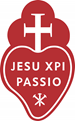 Agenda for April 20, 2020 5:00pmUpcoming Board Affairs meetings (5:00pm – prior to BOD meetings): Monday, April 20, 2020 5:00pm ESTUpcoming events at St. Paul’s (between now and the next BOD meeting):    April 25, 2020 – Virtual Mini RetreatMay 07, 2020 – Ladies Day of Renewal (Spring) Virtual RetreatItemTopicResponsibleStartMin.1Call to Order / WelcomeJB5:0022Opening PrayerJB5:0233Review AgendaAll5:0554Review and Update Board Affairs CalendarAll5:10105Review Outstanding Assignment SpreadsheetAll5:2056Review Board “Self-Survey” – Review Cindy’s NotesAll5:25107Review Director of Mission and Ministry Job Description = Discuss next stepsAll5:35158Round Table DiscussionAll5:5059Closing PrayerAll5:55310AdjournmentJB5:581